↑FAX　０２７６（２５）００５９申込期限　令和４年４月２２日（金）必着申込書の行き違いを防ぐため、FAX送信後に確認のお電話（０２７６－２５－００５５）をお願いします                                                       ぐんまこどもの国児童会館行き移動児童館「にこっとＧＯ！」利用申込書　　　　　　　　　　※個人情報に関わる記載事項は、団体との連絡調整以外には使用しません。 希望日時第1希望第1希望第1希望第1希望第２希望第２希望第２希望第２希望第３希望第３希望第３希望第３希望希望日時令和　年　月　日（　）：　　～　　：令和　年　月　日（　）：　　～　　：令和　年　月　日（　）：　　～　　：令和　年　月　日（　）：　　～　　：令和　年　月　日（　）：　　～　　：令和　年　月　日（　）：　　～　　：令和　年　月　日（　）：　　～　　：令和　年　月　日（　）：　　～　　：令和　年　月　日（　）：　　～　　：令和　年　月　日（　）：　　～　　：令和　年　月　日（　）：　　～　　：令和　年　月　日（　）：　　～　　：実施団体(団体名)(担当者)(住所・連絡先)　〒     　 ＴＥＬ　　　　　　　　　　      /  ＦＡＸ　 (団体名)(担当者)(住所・連絡先)　〒     　 ＴＥＬ　　　　　　　　　　      /  ＦＡＸ　 (団体名)(担当者)(住所・連絡先)　〒     　 ＴＥＬ　　　　　　　　　　      /  ＦＡＸ　 (団体名)(担当者)(住所・連絡先)　〒     　 ＴＥＬ　　　　　　　　　　      /  ＦＡＸ　 (団体名)(担当者)(住所・連絡先)　〒     　 ＴＥＬ　　　　　　　　　　      /  ＦＡＸ　 (団体名)(担当者)(住所・連絡先)　〒     　 ＴＥＬ　　　　　　　　　　      /  ＦＡＸ　 (団体名)(担当者)(住所・連絡先)　〒     　 ＴＥＬ　　　　　　　　　　      /  ＦＡＸ　 (団体名)(担当者)(住所・連絡先)　〒     　 ＴＥＬ　　　　　　　　　　      /  ＦＡＸ　 (団体名)(担当者)(住所・連絡先)　〒     　 ＴＥＬ　　　　　　　　　　      /  ＦＡＸ　 (団体名)(担当者)(住所・連絡先)　〒     　 ＴＥＬ　　　　　　　　　　      /  ＦＡＸ　 (団体名)(担当者)(住所・連絡先)　〒     　 ＴＥＬ　　　　　　　　　　      /  ＦＡＸ　 (団体名)(担当者)(住所・連絡先)　〒     　 ＴＥＬ　　　　　　　　　　      /  ＦＡＸ　 実施会場控室の有無控室の有無控室の有無有　　・　　無有　　・　　無有　　・　　無参加予定者数幼　児       名小 学 生       名中 学 生      名中 学 生      名中 学 生      名高 校 生       名高 校 生       名保 護 者       名保 護 者       名保 護 者       名職員 他       名合　計    名障がい種別等級・特性(わかる範囲で記入ください)例)肢体不自由 上肢4級～6級 　　名/ 　療育手帳 重度 　　名、軽度 　　名例)肢体不自由 上肢4級～6級 　　名/ 　療育手帳 重度 　　名、軽度 　　名例)肢体不自由 上肢4級～6級 　　名/ 　療育手帳 重度 　　名、軽度 　　名例)肢体不自由 上肢4級～6級 　　名/ 　療育手帳 重度 　　名、軽度 　　名例)肢体不自由 上肢4級～6級 　　名/ 　療育手帳 重度 　　名、軽度 　　名例)肢体不自由 上肢4級～6級 　　名/ 　療育手帳 重度 　　名、軽度 　　名例)肢体不自由 上肢4級～6級 　　名/ 　療育手帳 重度 　　名、軽度 　　名例)肢体不自由 上肢4級～6級 　　名/ 　療育手帳 重度 　　名、軽度 　　名例)肢体不自由 上肢4級～6級 　　名/ 　療育手帳 重度 　　名、軽度 　　名例)肢体不自由 上肢4級～6級 　　名/ 　療育手帳 重度 　　名、軽度 　　名例)肢体不自由 上肢4級～6級 　　名/ 　療育手帳 重度 　　名、軽度 　　名例)肢体不自由 上肢4級～6級 　　名/ 　療育手帳 重度 　　名、軽度 　　名障がい種別等級・特性(わかる範囲で記入ください)プログラムに関する案内及び希望調査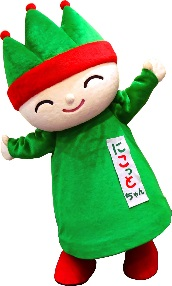 にこっとちゃん子どもたちの個性や障がい特性はそれぞれに違いがあるものの、できる限りたくさんの参加者へ「あそび」の楽しさをお届けできればと考えています。下記の中から希望するプログラムの種別 □ にレ点をお願いします。（複数回答可）なお、どのプログラムもぐんまこどもの国マスコットキャラクター「にこっとちゃん」と / 記念撮影 / ふれあいタイム があります。プログラムは全体で４０分～６０分程度の内容になります。子どもたちの個性や障がい特性はそれぞれに違いがあるものの、できる限りたくさんの参加者へ「あそび」の楽しさをお届けできればと考えています。下記の中から希望するプログラムの種別 □ にレ点をお願いします。（複数回答可）なお、どのプログラムもぐんまこどもの国マスコットキャラクター「にこっとちゃん」と / 記念撮影 / ふれあいタイム があります。プログラムは全体で４０分～６０分程度の内容になります。子どもたちの個性や障がい特性はそれぞれに違いがあるものの、できる限りたくさんの参加者へ「あそび」の楽しさをお届けできればと考えています。下記の中から希望するプログラムの種別 □ にレ点をお願いします。（複数回答可）なお、どのプログラムもぐんまこどもの国マスコットキャラクター「にこっとちゃん」と / 記念撮影 / ふれあいタイム があります。プログラムは全体で４０分～６０分程度の内容になります。子どもたちの個性や障がい特性はそれぞれに違いがあるものの、できる限りたくさんの参加者へ「あそび」の楽しさをお届けできればと考えています。下記の中から希望するプログラムの種別 □ にレ点をお願いします。（複数回答可）なお、どのプログラムもぐんまこどもの国マスコットキャラクター「にこっとちゃん」と / 記念撮影 / ふれあいタイム があります。プログラムは全体で４０分～６０分程度の内容になります。子どもたちの個性や障がい特性はそれぞれに違いがあるものの、できる限りたくさんの参加者へ「あそび」の楽しさをお届けできればと考えています。下記の中から希望するプログラムの種別 □ にレ点をお願いします。（複数回答可）なお、どのプログラムもぐんまこどもの国マスコットキャラクター「にこっとちゃん」と / 記念撮影 / ふれあいタイム があります。プログラムは全体で４０分～６０分程度の内容になります。子どもたちの個性や障がい特性はそれぞれに違いがあるものの、できる限りたくさんの参加者へ「あそび」の楽しさをお届けできればと考えています。下記の中から希望するプログラムの種別 □ にレ点をお願いします。（複数回答可）なお、どのプログラムもぐんまこどもの国マスコットキャラクター「にこっとちゃん」と / 記念撮影 / ふれあいタイム があります。プログラムは全体で４０分～６０分程度の内容になります。子どもたちの個性や障がい特性はそれぞれに違いがあるものの、できる限りたくさんの参加者へ「あそび」の楽しさをお届けできればと考えています。下記の中から希望するプログラムの種別 □ にレ点をお願いします。（複数回答可）なお、どのプログラムもぐんまこどもの国マスコットキャラクター「にこっとちゃん」と / 記念撮影 / ふれあいタイム があります。プログラムは全体で４０分～６０分程度の内容になります。子どもたちの個性や障がい特性はそれぞれに違いがあるものの、できる限りたくさんの参加者へ「あそび」の楽しさをお届けできればと考えています。下記の中から希望するプログラムの種別 □ にレ点をお願いします。（複数回答可）なお、どのプログラムもぐんまこどもの国マスコットキャラクター「にこっとちゃん」と / 記念撮影 / ふれあいタイム があります。プログラムは全体で４０分～６０分程度の内容になります。子どもたちの個性や障がい特性はそれぞれに違いがあるものの、できる限りたくさんの参加者へ「あそび」の楽しさをお届けできればと考えています。下記の中から希望するプログラムの種別 □ にレ点をお願いします。（複数回答可）なお、どのプログラムもぐんまこどもの国マスコットキャラクター「にこっとちゃん」と / 記念撮影 / ふれあいタイム があります。プログラムは全体で４０分～６０分程度の内容になります。子どもたちの個性や障がい特性はそれぞれに違いがあるものの、できる限りたくさんの参加者へ「あそび」の楽しさをお届けできればと考えています。下記の中から希望するプログラムの種別 □ にレ点をお願いします。（複数回答可）なお、どのプログラムもぐんまこどもの国マスコットキャラクター「にこっとちゃん」と / 記念撮影 / ふれあいタイム があります。プログラムは全体で４０分～６０分程度の内容になります。子どもたちの個性や障がい特性はそれぞれに違いがあるものの、できる限りたくさんの参加者へ「あそび」の楽しさをお届けできればと考えています。下記の中から希望するプログラムの種別 □ にレ点をお願いします。（複数回答可）なお、どのプログラムもぐんまこどもの国マスコットキャラクター「にこっとちゃん」と / 記念撮影 / ふれあいタイム があります。プログラムは全体で４０分～６０分程度の内容になります。子どもたちの個性や障がい特性はそれぞれに違いがあるものの、できる限りたくさんの参加者へ「あそび」の楽しさをお届けできればと考えています。下記の中から希望するプログラムの種別 □ にレ点をお願いします。（複数回答可）なお、どのプログラムもぐんまこどもの国マスコットキャラクター「にこっとちゃん」と / 記念撮影 / ふれあいタイム があります。プログラムは全体で４０分～６０分程度の内容になります。プログラムに関する案内及び希望調査にこっとちゃん□「あそびサロン」□「あそびサロン」□「あそびサロン」手遊び・鑑賞（パネルシアター等）・簡単な工作等、複数の活動を行います。手遊び・鑑賞（パネルシアター等）・簡単な工作等、複数の活動を行います。手遊び・鑑賞（パネルシアター等）・簡単な工作等、複数の活動を行います。手遊び・鑑賞（パネルシアター等）・簡単な工作等、複数の活動を行います。手遊び・鑑賞（パネルシアター等）・簡単な工作等、複数の活動を行います。手遊び・鑑賞（パネルシアター等）・簡単な工作等、複数の活動を行います。手遊び・鑑賞（パネルシアター等）・簡単な工作等、複数の活動を行います。手遊び・鑑賞（パネルシアター等）・簡単な工作等、複数の活動を行います。手遊び・鑑賞（パネルシアター等）・簡単な工作等、複数の活動を行います。プログラムに関する案内及び希望調査にこっとちゃん□「音」のふしぎ□「音」のふしぎ□「音」のふしぎストーリー仕立ての音あてあそびと楽器工作が体験できます。ストーリー仕立ての音あてあそびと楽器工作が体験できます。ストーリー仕立ての音あてあそびと楽器工作が体験できます。ストーリー仕立ての音あてあそびと楽器工作が体験できます。ストーリー仕立ての音あてあそびと楽器工作が体験できます。ストーリー仕立ての音あてあそびと楽器工作が体験できます。ストーリー仕立ての音あてあそびと楽器工作が体験できます。ストーリー仕立ての音あてあそびと楽器工作が体験できます。ストーリー仕立ての音あてあそびと楽器工作が体験できます。プログラムに関する案内及び希望調査にこっとちゃん□「カプラ」□「カプラ」□「カプラ」カプラ(白木の板)を高く積んだり、崩したり、あらゆる形を作ることができるカプラで感覚の扉を開きます。※床はフローリング等の平らな場所が適します。カプラ(白木の板)を高く積んだり、崩したり、あらゆる形を作ることができるカプラで感覚の扉を開きます。※床はフローリング等の平らな場所が適します。カプラ(白木の板)を高く積んだり、崩したり、あらゆる形を作ることができるカプラで感覚の扉を開きます。※床はフローリング等の平らな場所が適します。カプラ(白木の板)を高く積んだり、崩したり、あらゆる形を作ることができるカプラで感覚の扉を開きます。※床はフローリング等の平らな場所が適します。カプラ(白木の板)を高く積んだり、崩したり、あらゆる形を作ることができるカプラで感覚の扉を開きます。※床はフローリング等の平らな場所が適します。カプラ(白木の板)を高く積んだり、崩したり、あらゆる形を作ることができるカプラで感覚の扉を開きます。※床はフローリング等の平らな場所が適します。カプラ(白木の板)を高く積んだり、崩したり、あらゆる形を作ることができるカプラで感覚の扉を開きます。※床はフローリング等の平らな場所が適します。カプラ(白木の板)を高く積んだり、崩したり、あらゆる形を作ることができるカプラで感覚の扉を開きます。※床はフローリング等の平らな場所が適します。カプラ(白木の板)を高く積んだり、崩したり、あらゆる形を作ることができるカプラで感覚の扉を開きます。※床はフローリング等の平らな場所が適します。プログラムに関する案内及び希望調査にこっとちゃん□「集団製作」  （ﾊﾝﾄﾞｽﾀﾝﾌﾟｱｰﾄ）□「集団製作」  （ﾊﾝﾄﾞｽﾀﾝﾌﾟｱｰﾄ）□「集団製作」  （ﾊﾝﾄﾞｽﾀﾝﾌﾟｱｰﾄ）みんなでハンドスタンプを押して、一つの作品を作ります。みんなでハンドスタンプを押して、一つの作品を作ります。みんなでハンドスタンプを押して、一つの作品を作ります。みんなでハンドスタンプを押して、一つの作品を作ります。みんなでハンドスタンプを押して、一つの作品を作ります。みんなでハンドスタンプを押して、一つの作品を作ります。みんなでハンドスタンプを押して、一つの作品を作ります。みんなでハンドスタンプを押して、一つの作品を作ります。みんなでハンドスタンプを押して、一つの作品を作ります。プログラムに関する案内及び希望調査にこっとちゃん□「チャレンジゲーム」□「チャレンジゲーム」□「チャレンジゲーム」種目ごと(ボッチャ、ごちゃまぜソックス、ドミノチャレンジ等)に簡単なゲームのチャレンジをします。※人数に応じた活動スペースが必要です。種目ごと(ボッチャ、ごちゃまぜソックス、ドミノチャレンジ等)に簡単なゲームのチャレンジをします。※人数に応じた活動スペースが必要です。種目ごと(ボッチャ、ごちゃまぜソックス、ドミノチャレンジ等)に簡単なゲームのチャレンジをします。※人数に応じた活動スペースが必要です。種目ごと(ボッチャ、ごちゃまぜソックス、ドミノチャレンジ等)に簡単なゲームのチャレンジをします。※人数に応じた活動スペースが必要です。種目ごと(ボッチャ、ごちゃまぜソックス、ドミノチャレンジ等)に簡単なゲームのチャレンジをします。※人数に応じた活動スペースが必要です。種目ごと(ボッチャ、ごちゃまぜソックス、ドミノチャレンジ等)に簡単なゲームのチャレンジをします。※人数に応じた活動スペースが必要です。種目ごと(ボッチャ、ごちゃまぜソックス、ドミノチャレンジ等)に簡単なゲームのチャレンジをします。※人数に応じた活動スペースが必要です。種目ごと(ボッチャ、ごちゃまぜソックス、ドミノチャレンジ等)に簡単なゲームのチャレンジをします。※人数に応じた活動スペースが必要です。種目ごと(ボッチャ、ごちゃまぜソックス、ドミノチャレンジ等)に簡単なゲームのチャレンジをします。※人数に応じた活動スペースが必要です。その他（留意点や気になること等）